                     КАРАР                                                        ПОСТАНОВЛЕНИЕ	               16 июнь 2016 й.	            № 46	 16 июня  2016 г.О внесении изменений в постановление № 58 от 23 декабря 2015 года «Об утверждении порядка осуществления администрацией сельского поселения Кармышевский сельсовет муниципального района Альшеевский район Республики Башкортостан  бюджетных полномочий  главных администраторов доходов бюджетов бюджетной системы Российской Федерации»		В соответствии с бюджетной классификацией Российской Федерации,  постановляю: Внести в постановление № 58 от 23 декабря 2015 года «Об утверждении порядка осуществления администрацией сельского поселения Кармышевский сельсовет муниципального района Альшеевский район Республики Башкортостан  бюджетных полномочий  главных администраторов доходов бюджетов бюджетной системы Российской Федерации» следующее изменение:1. В приложении 1 в структуре кода классификации доходов бюджетов по коду видов доходов бюджетов 791 2 02 02999 10 0000 151 «Прочие субсидии бюджетам сельских поселений» установить код подвида дохода:2. В приложении 2:- включить код бюджетной классификации:Глава сельского поселения	Д.У.ШакуровБаш3ортостан Республикаһы              (лш9й районы                               муниципаль районының                     #армыш ауыл советы                                ауыл биләмәһе хакими9те452115 #армыш ауылы, &29к урам, 18/1 Тел. 8(34754)3-71-43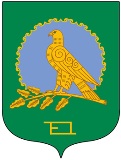 Администрация  сельского поселения Кармышевский сельсовет муниципального района            Альшеевский район                      Республики Башкортостан452115, село Кармышево,              ул.Центральная,18/1Тел. 8(34754)3-71-437101 151Субсидии на софинансирование расходных обязательств7912 02 02999 10 7101 151Прочие субсидии бюджетам сельских поселений (субсидии на софинансирование расходных обязательств)